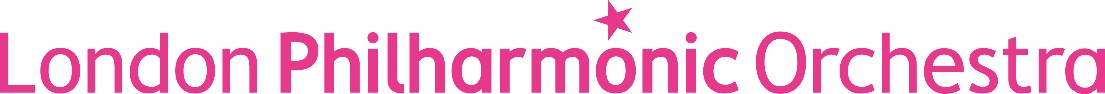 
Resident at the SOUTHBANK CENTRE’S ROYAL FESTIVAL HALL and GLYNDEBOURNE FESTIVAL OPERA
Principal Conductor EDWARD GARDNER  Principal Guest Conductor KARINA CANELLAKIS  Conductor Emeritus VLADIMIR JUROWSKI  KBEArtistic Director ELENA DUBINETS  Chief Executive DAVID BURKE  Patron HRH THE DUKE OF KENT Uniquely groundbreaking and exhilarating to watch and hear, the London Philharmonic Orchestra has been celebrated as one of the world’s great orchestras since Sir Thomas Beecham founded it in 1932. Our mission is ‘to share wonder with the modern world through the power of orchestral music’, which we accomplish through live performances, online, and an extensive education and community programme, cementing our position as a leading orchestra for the 21st century.Our home is at the Southbank Centre’s Royal Festival Hall, where we’re at the beating heart of London’s cultural life. You’ll also find us at our resident venues in Brighton, Eastbourne and Saffron Walden, and on tour worldwide. In 2024 we celebrate 60 years as Resident Symphony Orchestra at Glyndebourne Festival Opera, combining the magic of opera with Glyndebourne’s glorious setting in the Sussex countryside. 
Soundtrack to key momentsEveryone will have heard the Grammy-winning London Philharmonic Orchestra, whether it’s playing the world’s National Anthems at every medal ceremony of the London 2012 Olympics and Paralympics, our iconic recording with Pavarotti that made Nessun Dorma a global football anthem, or closing the flotilla at The Queen’s Thames Diamond Jubilee Pageant. And you’ll almost certainly have heard us on the soundtracks for major films including The Lord of the Rings. 
Sharing the wonder worldwideWe’re one of the world’s most-streamed orchestras, with over 15 million plays of our content each month. In 2023 we were the most successful orchestra worldwide on YouTube, TikTok and Instagram, with over 1.1m followers across all platforms, and in spring 2024 we featured in a behind-the-scenes TV documentary series on Sky Arts: ‘Backstage with the London Philharmonic Orchestra’. During 2024/25 we’re once again working with Marquee TV to broadcast selected live concerts to enjoy from your own living room.
Our conductors Our Principal Conductors have included some of the greatest historic names like Sir Adrian Boult, Bernard Haitink, Klaus Tennstedt and Kurt Masur. In 2021 Edward Gardner became our 13th Principal Conductor, and Vladimir Jurowski became Conductor Emeritus in recognition of his impact as Principal Conductor from 2007–21. Karina Canellakis is our current Principal Guest Conductor, and Tania León our Composer-in-Residence.
Next generationsWe’re committed to nurturing the next generation of musicians and music-lovers: we love seeing the joy of children and families experiencing their first musical moments, and we’re passionate about inspiring schools and teachers through dedicated concerts, workshops, resources and training. Reflecting our values of collaboration and inclusivity, our OrchLab and Open Sound Ensemble projects offer music-making opportunities for adults and young people with disabilities and special educational needs.Today’s young instrumentalists are the orchestra members of the future, and we have a number of opportunities to support their progression. Our LPO Junior Artists programme leads the way in creating pathways into the profession for young artists from under-represented communities, and our LPO Young Composers and Foyle Future Firsts schemes support the next generation of professional musicians, bridging the transition from education to professional careers. We also recently launched the LPO Conducting Fellowship, supporting the development of two outstanding early-career conductors from backgrounds under-represented in the profession.
Our 2024/25 seasonPrincipal Conductor Edward Gardner leads the Orchestra in an exciting 2024/25 season, with soloists including Joyce DiDonato, Leif Ove Andsnes, Patricia Kopatchinskaja, Víkingur Ólafsson and Isabelle Faust, and some of music’s biggest and best-loved works including Strauss’s Alpine Symphony, Ravel’s Daphnis and Chloe and Mahler’s Eighth Symphony. Principal Guest Conductor Karina Canellakis joins us for three concerts including Bruckner’s Fourth Symphony, Tchaikovsky’s Sixth Symphony, and Mozart with pianist Benjamin Grosvenor. We’ll also welcome back Conductor Emeritus Vladimir Jurowski, as well as guest conductors including Mark Elder, Lidiya Yankovskaya, Robin Ticciati and Kevin John Edusei.Throughout the season we’ll explore the relationship between music and memory in our ‘Moments Remembered’ series, featuring works like Beethoven’s ‘Eroica’ Symphony, Strauss’s Metamorphosen and John Adams’s On the Transmigration of Souls. During the season there’ll be the chance to hear brand new works by composers including Freya Waley-Cohen and David Sawer, as well as performances by renowned soloists violinist Gidon Kremer, sarod player Amjad Ali Khan, soprano Renée Fleming and many more. We’re also looking forward to tours to US, Japan, China and Europe, as well as a calendar bursting with performances and community events in our Brighton, Eastbourne and Saffron Walden residencies.lpo.org.uk